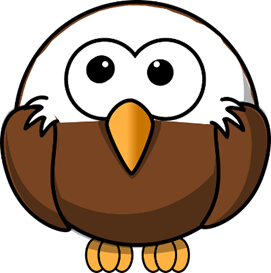 First  Flight(  ) First Flight (8:15-10:15 AM)				(  ) First Flight (12:00-2:00 PM)Child InformationName of Child:	 ___________________________________________________________Date of Birth:	______________________  Age:__________  Gender:____________Family InformationFather’s Name:____________________ Work Place:_______________________Cell Phone:________________________		Work Phone:______________________Email:______________________________		Work Email:________________________Mother’s Name:_____________________	Work Place:________________________Cell Phone:__________________________	Work Phone:_______________________Email:_______________________________	Work Email:________________________Mail/Home Address: ____________________________________________________________________________________________________________________________________________________________Any allergies/special concerns: ____________________________________________________________________________________________________________________________________________________________